План урока (краткосрочный)Ход урокаПриложение №2. Name the following electric components in English Напиши названия элементов цепи на английском языке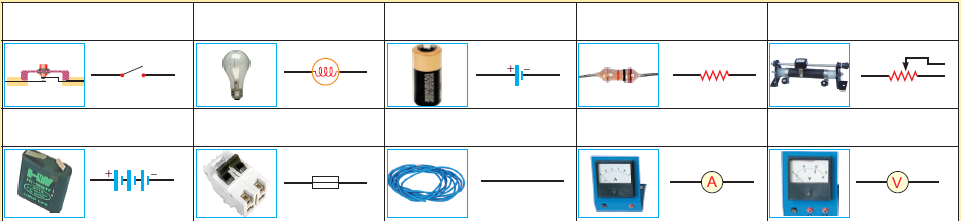 Правильный вариант  таблицы     «?» - Circuit breaker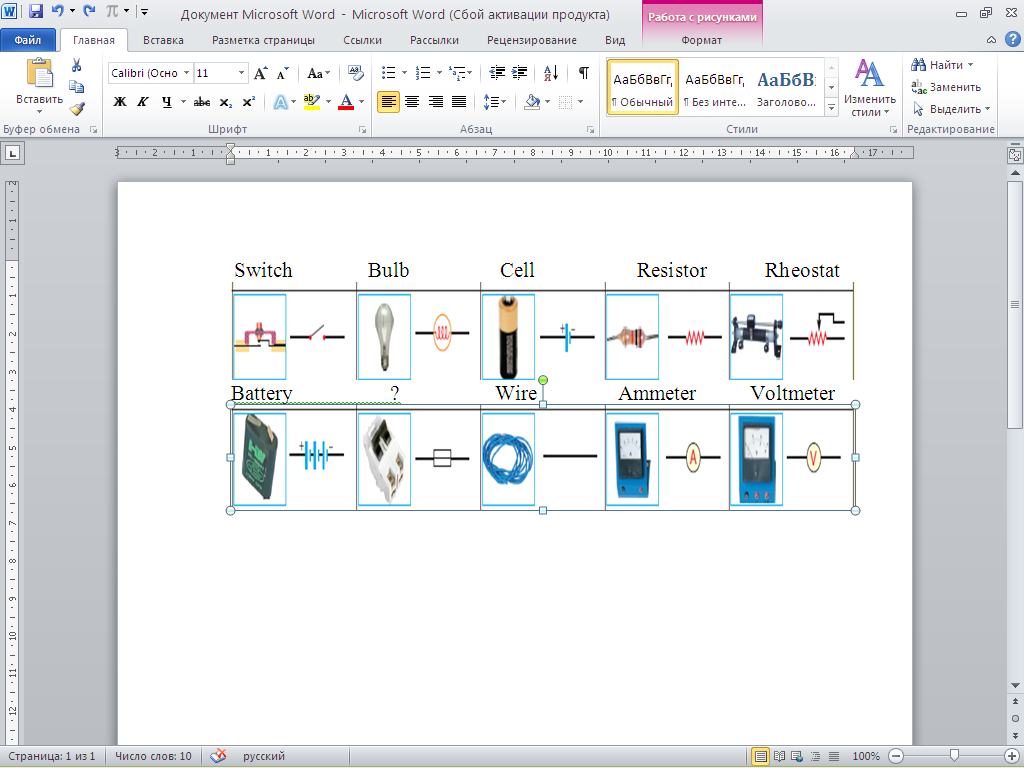 Приложение №3.Model version of answers.Образцовый вариант ответовПриложение №4. Критерии оценивания с дескрипторами к групповой работе «Карусель»Приложение №5.  Short circuit.Правильный вариант соответствия. Correct answer Раздел долгосрочного планирования:8.4. Electric current 8.4  Постоянный электрический токТема урокаКороткое замыкание, предохранители.Цели обучения, достигаемые на этом уроке8.4.2.17 - объяснять причины возникновения и способы предотвращения короткого замыкания              - explain conditions for short circuit and describe methods of preventing of short circuit.Критерии оценивания1. Характеризует электронагревательные приборы, лампы накаливания, плавкие предохранители. 2. Объясняет причины возникновения короткого замыкания.3. Перечисляет способы предотвращения короткого замыкания.Языковые целиУчащиеся могут:аргументировать ответ, приводить примерыЛексика и терминология, специфичная для предмета: Электронагревательные приборы, лампочка, короткое замыкание, плавкие предохранители (на трех языках)Полезные выражения для диалогов и письма: К электронагревательным приборам относят…Лампа накаливания…Короткое замыкание – это …Плавкие предохранители…Известно, что…Деятельность: чтение, говорение, письмоМежпредметная связьТехнология, информатика.Предыдущие знания Электрический ток, источники электрического тока; Электрическое сопротивление проводника, удельное сопротивление проводника; Тепловое действие электрического тока, закон Джоуля – Ленца; Зависимость электрического сопротивления металлов от температуры.Запланированные этапа урокаВиды упражнений, запланированных на урок:Виды упражнений, запланированных на урок:Виды упражнений, запланированных на урок:Виды упражнений, запланированных на урок:Записи по упражнениямРесурсыНачало урока(11  мин)Method “I wish you good luck”.  1 минСтратегия «Пожелаем удачи друг другу».Улыбнитесь и пожелайте удачи друг другу на английском, а улыбка – это хороший настрой на работу. На уроке мы будем рассуждать, мыслить, решать.Для актуализации опорных знаний предлагаю выполнить следующие задания:Work in pairs. Парная работа. 9 минFill in the parenthesis with True or False. (3 мин)       Заполни скобки «Правда» или «Ложь»ФО: прием  «Светофор»  “Traffic light” (1 мин)Name the following electric components in English (4 мин)Напиши названия элементов цепи на английском языке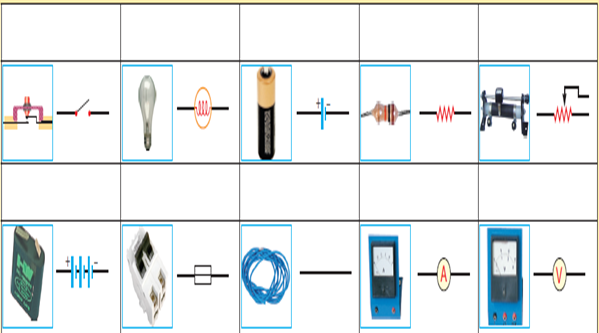  ФО: “Check friends” «Проверь друзей»   (1мин)   Пары меняются заполненными таблицами. Учитель выводит таблицу на экран. Учащиеся сверяют ответы с ответами на экране.   Method “I wish you good luck”.  1 минСтратегия «Пожелаем удачи друг другу».Улыбнитесь и пожелайте удачи друг другу на английском, а улыбка – это хороший настрой на работу. На уроке мы будем рассуждать, мыслить, решать.Для актуализации опорных знаний предлагаю выполнить следующие задания:Work in pairs. Парная работа. 9 минFill in the parenthesis with True or False. (3 мин)       Заполни скобки «Правда» или «Ложь»ФО: прием  «Светофор»  “Traffic light” (1 мин)Name the following electric components in English (4 мин)Напиши названия элементов цепи на английском языке ФО: “Check friends” «Проверь друзей»   (1мин)   Пары меняются заполненными таблицами. Учитель выводит таблицу на экран. Учащиеся сверяют ответы с ответами на экране.   Method “I wish you good luck”.  1 минСтратегия «Пожелаем удачи друг другу».Улыбнитесь и пожелайте удачи друг другу на английском, а улыбка – это хороший настрой на работу. На уроке мы будем рассуждать, мыслить, решать.Для актуализации опорных знаний предлагаю выполнить следующие задания:Work in pairs. Парная работа. 9 минFill in the parenthesis with True or False. (3 мин)       Заполни скобки «Правда» или «Ложь»ФО: прием  «Светофор»  “Traffic light” (1 мин)Name the following electric components in English (4 мин)Напиши названия элементов цепи на английском языке ФО: “Check friends” «Проверь друзей»   (1мин)   Пары меняются заполненными таблицами. Учитель выводит таблицу на экран. Учащиеся сверяют ответы с ответами на экране.   Method “I wish you good luck”.  1 минСтратегия «Пожелаем удачи друг другу».Улыбнитесь и пожелайте удачи друг другу на английском, а улыбка – это хороший настрой на работу. На уроке мы будем рассуждать, мыслить, решать.Для актуализации опорных знаний предлагаю выполнить следующие задания:Work in pairs. Парная работа. 9 минFill in the parenthesis with True or False. (3 мин)       Заполни скобки «Правда» или «Ложь»ФО: прием  «Светофор»  “Traffic light” (1 мин)Name the following electric components in English (4 мин)Напиши названия элементов цепи на английском языке ФО: “Check friends” «Проверь друзей»   (1мин)   Пары меняются заполненными таблицами. Учитель выводит таблицу на экран. Учащиеся сверяют ответы с ответами на экране.   Для психологического настроя на работу. Создание коллаборативной среды Учащиеся определяют в паре правда или ложь данные высказывания.  Данное задание рассчитано на актуализацию знаний по пройденным темамФО: Ученики поочередно зачитывают каждое высказывание  и  поднимают Зеленый сигнал -  True Красный сигнал -  FalseЖелтый сигнал – Don’t knowУчитель указывает на пару с правильным ответомУчащиеся дают названия элементам в таблице на английском языкеДанное задание рассчитано на актуализацию знаний по пройденным темам и связано с новой темой через предохранитель, автомат который они еще не прошли.За каждый правильный ответ присуждается звездочка. По итогам определяем лучшую пару. Данное задание позволяет учащимся определить уровень владения теоретическим материалом,  терминологией предмета. Приложение №1.Карточки с заданиямиСигналы светофора: зеленый, желтый, красный(стикеры)Приложение №2.Карточки с заданиямиМультимедийное оборудование. Стикеры-звездочки.Начало урока(11  мин)Выход на тему урока. 1 минCircuit breaker - aвтомат-предохранитель. Элемент, который ученики не смогли определить. Что он собой представляет? Для чего он нужен в электрических схемах? Выход на тему урока. 1 минCircuit breaker - aвтомат-предохранитель. Элемент, который ученики не смогли определить. Что он собой представляет? Для чего он нужен в электрических схемах? Выход на тему урока. 1 минCircuit breaker - aвтомат-предохранитель. Элемент, который ученики не смогли определить. Что он собой представляет? Для чего он нужен в электрических схемах? Выход на тему урока. 1 минCircuit breaker - aвтомат-предохранитель. Элемент, который ученики не смогли определить. Что он собой представляет? Для чего он нужен в электрических схемах? Учащиеся изучают дополнительные картинки, выведенные на экран, каждой группе выдается обычный предохранитель. Задача учащихся через обсуждение выйти на тему и цели урокаСередина урока(22мин)2. Work in groups of four. Групповая работа 2.1. Watching a movie «Short circuit» 2 мин (Перед просмотром учащимся дается четкое указание, что по содержанию видео будет групповое задание)2.2. Read paragraph 5.7 page 92 учебник «Physics 8 grade», Астана,2017 5 мин2.3. Метод «Карусель» 14мин Каждой группе выдается постер с вопросом. Задача учащихся после небольшого обсуждения дать ответ на вопрос. Постеры передаются по часовой стрелке. Каждая группа дополняет ответ предыдущей группы. У каждой группы свой цвет маркера. (8 мин)После завершения задания. Каждая группа вывешивает свой постер на доску. Докладчик группы озвучивает полученные ответы. После этого на экран выводится слайд с правильным образцовым ответом.(6 мин)ФО: «достиг-стремится». . 1 минУчащиеся других групп с помощью стикеров оценивают постер:красный –  стремится; зеленый – достиг. 2. Work in groups of four. Групповая работа 2.1. Watching a movie «Short circuit» 2 мин (Перед просмотром учащимся дается четкое указание, что по содержанию видео будет групповое задание)2.2. Read paragraph 5.7 page 92 учебник «Physics 8 grade», Астана,2017 5 мин2.3. Метод «Карусель» 14мин Каждой группе выдается постер с вопросом. Задача учащихся после небольшого обсуждения дать ответ на вопрос. Постеры передаются по часовой стрелке. Каждая группа дополняет ответ предыдущей группы. У каждой группы свой цвет маркера. (8 мин)После завершения задания. Каждая группа вывешивает свой постер на доску. Докладчик группы озвучивает полученные ответы. После этого на экран выводится слайд с правильным образцовым ответом.(6 мин)ФО: «достиг-стремится». . 1 минУчащиеся других групп с помощью стикеров оценивают постер:красный –  стремится; зеленый – достиг. 2. Work in groups of four. Групповая работа 2.1. Watching a movie «Short circuit» 2 мин (Перед просмотром учащимся дается четкое указание, что по содержанию видео будет групповое задание)2.2. Read paragraph 5.7 page 92 учебник «Physics 8 grade», Астана,2017 5 мин2.3. Метод «Карусель» 14мин Каждой группе выдается постер с вопросом. Задача учащихся после небольшого обсуждения дать ответ на вопрос. Постеры передаются по часовой стрелке. Каждая группа дополняет ответ предыдущей группы. У каждой группы свой цвет маркера. (8 мин)После завершения задания. Каждая группа вывешивает свой постер на доску. Докладчик группы озвучивает полученные ответы. После этого на экран выводится слайд с правильным образцовым ответом.(6 мин)ФО: «достиг-стремится». . 1 минУчащиеся других групп с помощью стикеров оценивают постер:красный –  стремится; зеленый – достиг. 2. Work in groups of four. Групповая работа 2.1. Watching a movie «Short circuit» 2 мин (Перед просмотром учащимся дается четкое указание, что по содержанию видео будет групповое задание)2.2. Read paragraph 5.7 page 92 учебник «Physics 8 grade», Астана,2017 5 мин2.3. Метод «Карусель» 14мин Каждой группе выдается постер с вопросом. Задача учащихся после небольшого обсуждения дать ответ на вопрос. Постеры передаются по часовой стрелке. Каждая группа дополняет ответ предыдущей группы. У каждой группы свой цвет маркера. (8 мин)После завершения задания. Каждая группа вывешивает свой постер на доску. Докладчик группы озвучивает полученные ответы. После этого на экран выводится слайд с правильным образцовым ответом.(6 мин)ФО: «достиг-стремится». . 1 минУчащиеся других групп с помощью стикеров оценивают постер:красный –  стремится; зеленый – достиг. Деление класса на группы с помощью разноцветных  стикеров (красный, желтый, зеленый, белый) под каждым стулом стикер определенного цвета. Задача учащихся как можно быстрее организовать группу из разноцетных стикеров.Для выполнения этого задания учащимся демонстрируется видео по теме и на каждую парту выдается дополнительный полиязычный учебник.Данное задание позволит в коллаборативной среде прийти к пониманию темы урока, достичь поставленных целей.Разноцветные  стикеры (красный, желтый, зеленый, белый).Видео-ролик “Short circuit”  https://youtu.be/zorqwY2a8gI   Билингвальный учебник «Physics 8 grade», Астана,2017.Мультимедийная доскаПриложение №3.Model version of answers.Приложение №4 Критерии оценивания с дескрипторами.Конец урока(7 мин)3. Work by yourself. Индивидуальная работа.  5 мин3.1. Make up right parallel in the tableОпредели правильное соответствие.На завершающем этапе ученики по желанию озвучивают перевод  данной информации, чтобы учащиеся, слабо владеющие английским языком,  могли на русском языке определить соответствие в таблицеФО: самооценивание. 1 мин На экран выводится правильная пара «прибор- характеристика». Учащиеся приемом «Большой палец» оценивают правильность своего ответа«Up»«Вверх» - correctly, правильно,«Down «Вниз» -incorrectly, неправильно.Рефлексия. 1 минМетод «Зажги лампочку» Д/з: Для всех параграф учебника , составить тест или задачу на тему «Короткое замыкание», для некоторых подготовить мини-проект: «Использование теплового действия электрического тока в устройстве теплиц и инкубаторов»3. Work by yourself. Индивидуальная работа.  5 мин3.1. Make up right parallel in the tableОпредели правильное соответствие.На завершающем этапе ученики по желанию озвучивают перевод  данной информации, чтобы учащиеся, слабо владеющие английским языком,  могли на русском языке определить соответствие в таблицеФО: самооценивание. 1 мин На экран выводится правильная пара «прибор- характеристика». Учащиеся приемом «Большой палец» оценивают правильность своего ответа«Up»«Вверх» - correctly, правильно,«Down «Вниз» -incorrectly, неправильно.Рефлексия. 1 минМетод «Зажги лампочку» Д/з: Для всех параграф учебника , составить тест или задачу на тему «Короткое замыкание», для некоторых подготовить мини-проект: «Использование теплового действия электрического тока в устройстве теплиц и инкубаторов»3. Work by yourself. Индивидуальная работа.  5 мин3.1. Make up right parallel in the tableОпредели правильное соответствие.На завершающем этапе ученики по желанию озвучивают перевод  данной информации, чтобы учащиеся, слабо владеющие английским языком,  могли на русском языке определить соответствие в таблицеФО: самооценивание. 1 мин На экран выводится правильная пара «прибор- характеристика». Учащиеся приемом «Большой палец» оценивают правильность своего ответа«Up»«Вверх» - correctly, правильно,«Down «Вниз» -incorrectly, неправильно.Рефлексия. 1 минМетод «Зажги лампочку» Д/з: Для всех параграф учебника , составить тест или задачу на тему «Короткое замыкание», для некоторых подготовить мини-проект: «Использование теплового действия электрического тока в устройстве теплиц и инкубаторов»3. Work by yourself. Индивидуальная работа.  5 мин3.1. Make up right parallel in the tableОпредели правильное соответствие.На завершающем этапе ученики по желанию озвучивают перевод  данной информации, чтобы учащиеся, слабо владеющие английским языком,  могли на русском языке определить соответствие в таблицеФО: самооценивание. 1 мин На экран выводится правильная пара «прибор- характеристика». Учащиеся приемом «Большой палец» оценивают правильность своего ответа«Up»«Вверх» - correctly, правильно,«Down «Вниз» -incorrectly, неправильно.Рефлексия. 1 минМетод «Зажги лампочку» Д/з: Для всех параграф учебника , составить тест или задачу на тему «Короткое замыкание», для некоторых подготовить мини-проект: «Использование теплового действия электрического тока в устройстве теплиц и инкубаторов»Индивидуальная работа по выполнению данного задания позволит каждому ученику определить усвоение им новой темы. Для тех учащихся, у кого возникнут затруднения, учителем подготовлена подсказка в виде сравнительной таблицы с описанием.  Позволит ученику и учителя определить степень достижения целей урокаМетод для осуществления обратной связи учителя – ученикам, по мере закрашивания витков спирали, учитель видит,  как воспринят учениками сегодняшний урок, их психоэмоциональное состояниеКарточка с заданиямиПриложение №5Подсказки к выполнению заданияДифференциация -каким способом вы хотите больше оказывать поддержкуДифференциация -каким способом вы хотите больше оказывать поддержкуОцените, как вы планируете проверить уровень освоения учебного материала учащихся?Оцените, как вы планируете проверить уровень освоения учебного материала учащихся?Охрана здоровья и соблюдение техники безопасностиОхрана здоровья и соблюдение техники безопасностиОхрана здоровья и соблюдение техники безопасности1. По уровню самостоятельности (Работа с различными  информационными  источниками);2. По уровню познавательной активности (Активное обучение  «Карусель»,  «Большой палец», «Светофор»);3. По уровню трудности заданий (от простого к сложному);   4. По способу выполнения заданий (письменно, устно);5. По уровню оценивания деятельности (взаимоценивание, самооценивание)1. По уровню самостоятельности (Работа с различными  информационными  источниками);2. По уровню познавательной активности (Активное обучение  «Карусель»,  «Большой палец», «Светофор»);3. По уровню трудности заданий (от простого к сложному);   4. По способу выполнения заданий (письменно, устно);5. По уровню оценивания деятельности (взаимоценивание, самооценивание)1.  По итогам проверки по слайдам2. Выполнение задания для ФО3 .Обратная связь по итогам самооценивания, по уровню зажигания лампочки1.  По итогам проверки по слайдам2. Выполнение задания для ФО3 .Обратная связь по итогам самооценивания, по уровню зажигания лампочкиПравила ТБ при работе с ПК, Психологический комфорт, Правила ТБ при работе с ПК, Психологический комфорт, Правила ТБ при работе с ПК, Психологический комфорт, Рефлексия по уроку	Рефлексия по уроку	Общая оценкадве вещи, лучше всего прошедшие на уроке (касающиеся преподавания и обучения)1:2:Что могло бы посодействовать тому, чтобы урок прошел лучше(касающиеся преподавания и обучения)1:2:Что я выяснил на этом уроке о классе или о достижениях/ затруднениях отдельных учеников на что обратить внимание на следующем уроке?Общая оценкадве вещи, лучше всего прошедшие на уроке (касающиеся преподавания и обучения)1:2:Что могло бы посодействовать тому, чтобы урок прошел лучше(касающиеся преподавания и обучения)1:2:Что я выяснил на этом уроке о классе или о достижениях/ затруднениях отдельных учеников на что обратить внимание на следующем уроке?Общая оценкадве вещи, лучше всего прошедшие на уроке (касающиеся преподавания и обучения)1:2:Что могло бы посодействовать тому, чтобы урок прошел лучше(касающиеся преподавания и обучения)1:2:Что я выяснил на этом уроке о классе или о достижениях/ затруднениях отдельных учеников на что обратить внимание на следующем уроке?Общая оценкадве вещи, лучше всего прошедшие на уроке (касающиеся преподавания и обучения)1:2:Что могло бы посодействовать тому, чтобы урок прошел лучше(касающиеся преподавания и обучения)1:2:Что я выяснил на этом уроке о классе или о достижениях/ затруднениях отдельных учеников на что обратить внимание на следующем уроке?Общая оценкадве вещи, лучше всего прошедшие на уроке (касающиеся преподавания и обучения)1:2:Что могло бы посодействовать тому, чтобы урок прошел лучше(касающиеся преподавания и обучения)1:2:Что я выяснил на этом уроке о классе или о достижениях/ затруднениях отдельных учеников на что обратить внимание на следующем уроке?Общая оценкадве вещи, лучше всего прошедшие на уроке (касающиеся преподавания и обучения)1:2:Что могло бы посодействовать тому, чтобы урок прошел лучше(касающиеся преподавания и обучения)1:2:Что я выяснил на этом уроке о классе или о достижениях/ затруднениях отдельных учеников на что обратить внимание на следующем уроке?Общая оценкадве вещи, лучше всего прошедшие на уроке (касающиеся преподавания и обучения)1:2:Что могло бы посодействовать тому, чтобы урок прошел лучше(касающиеся преподавания и обучения)1:2:Что я выяснил на этом уроке о классе или о достижениях/ затруднениях отдельных учеников на что обратить внимание на следующем уроке?Приложение №1. Fill in the parenthesis with True or False. (3 мин)       Заполни скобки «Правда» или «Ложь»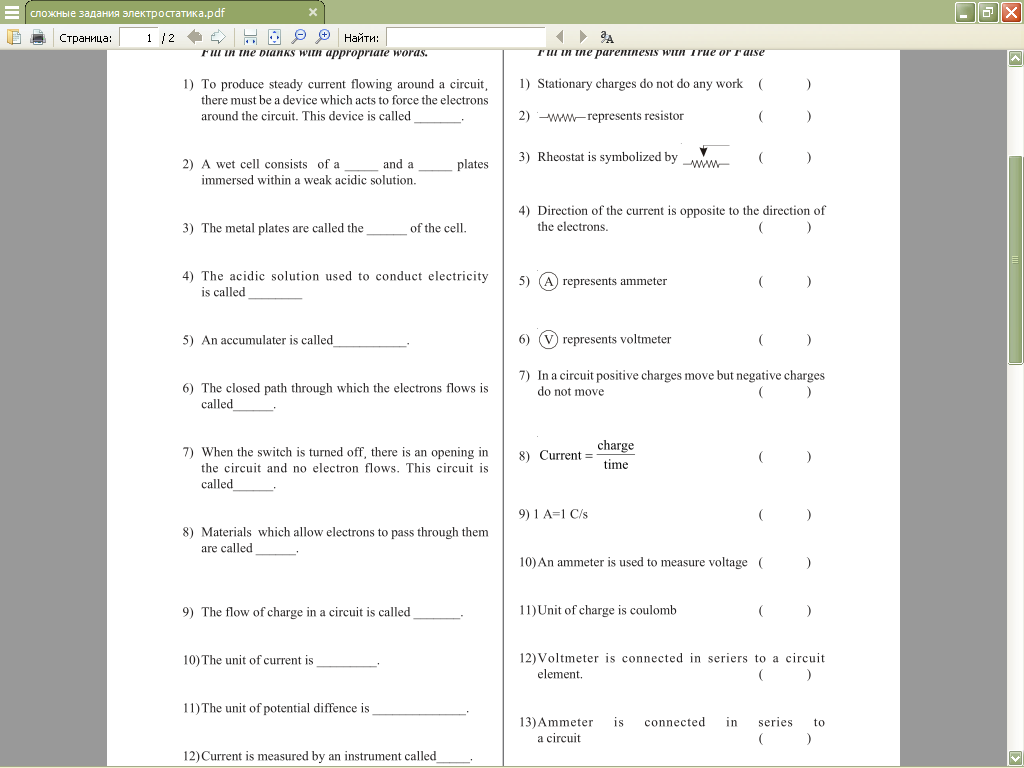 Вопросы для постеров.1. How does short circuit occur?Short circuit occurs when the positive and negative terminals of a battery are connected with a low-resistance conductor, like a wireВопросы для постеров.2. How do fuses work?It's a thin piece of wire designed  to carry a limited electrical current. If you try to pass a higher current through the wire, it'll heat up so much that it burns or melts. When it melts, it breaks the circuit it's fitted to and stops the current flowing.Вопросы для постеров.3. What materials can we use to make electric   heating elements?A typical heating element is usually a coil, ribbon  or strip of wire that gives off heat much  like a lamp filament. When an  electric current flows through it, it glows red hot and converts the electrical energy passing through it into heat, which it radiates out in all directions. They usually have very high resistance/Вопросы для постеров.4. How do circuit breakers work?A circuit breaker essentially consists of fixed and moving contacts, called electrodes. Under normal operating conditions, these contacts remain closed and will not open automatically until and unless the system becomes faulty. When a fault occurs on any part of the system, the trip coils of the breaker get energized and the moving contacts are pulled apart by some mechanism, thus opening the circuit.Вопросы для постеров.5. What are differences between fuses and  circuit breakers?The fuse then has to be replaced (after the problem is solved). The most  simple form is the melt fuse.The circuit breaker turns the power off at a certain current, but that can be reset (of course, after the problem is solved). Критерии оцениванияДескрипторы Достиг/стремится1)Знания о коротком замыканииОбъясняют причины возникновения короткого замыканияд/сд/с2)Знания о способах предотвращения короткого замыканияОписывают принцип работы плавких предохранителейд/сд/с3) знания о работе электронагревательных приборовОбъясняют, с каким сопротивлением  материалы служат электронагревательными элементами д/с4)Знания о способах предотвращения короткого замыканияОписывают принцип работы предохранителей-автоматовд/с5) знание характеристик плавких предохранителей и предохранителей-автоматовФормулируют разницы между плавкими и автоматическими предохранителямид/сReasons Consequence Preventionshort circuit occurs when the positive and negative terminals of a battery are connected with a low-resistance conductor, like a wire. With a low resistance in the connection, a high current will flow, causing the delivery of a large amount of energy in a short period of time.When a short-circuit occurs, the current in the system increases to an abnormally high value. The heavy current causes excessive heating which may result in fire or explosionTo prevent the effects of a short circuit a fuse is used. The most  simple form is the melt fuse. The fuse then has to be replaced (after the problem is solved).A more modern version is an automatic "fuse", which is a switch that turns the power off at a certain current, but that can be reset (of course, after the problem is solved). Its called circuit breaker.DeviceDescription of  the device1.Electric heating devicesC)Electric current passing through the element with high  resistance, and  so the element converts electrical energy into heat 2.Circuit breakerA) Automatically operated electrical switch designed  to protect an electrical circuit from damage caused  by short circuit. It   can be reset (either manually or automatically) to resume normal operation3.FuseB) Metal wire or strip that melts when too much current flows through it, in that way interrupting the current. It must be replaced or rewired, depending on type.